Рекомендации родителям по развитию речи детей 4-5 лет.Средний дошкольный возраст - очень важный этап в речевом развитии вашего ребенка. В следующем году ему предстоит открыть для себя увлекательный мир звуков родной речи заново, но уже вполне осознанно! В старшей группе начнётся подготовка ребенка к новому этапу в его жизни -подготовка к школе, а от ее успешности будет зависеть очень многое, начиная от успеваемости и заканчивая успешной социализацией вашего малыша в новом, незнакомом коллективе. Ведь именно овладение чтением и письмом, которое так затруднительно при нарушениях в речевом развитии, та основа, на которой строится весь процесс обучения. Вот почему так важно уже сейчас прислушаться к речи вашего малыша.Для того, чтобы  ребенок говорил красиво, четко и внятно, необходимо потрудиться ни только воспитателям, но и самим родителям. Нужно следить, чтобы собственная речь была правильной и выразительной. В разговоре с ребенком  употреблять обычные слова, не нужно их коверкать, менять и разговаривать с крохой на детском языке. Важно внятно произносить слова, чтобы ребенок их мог хорошо расслышать. Часто дети ленятся говорить, и тогда нужно подумать, как заставить ребенка говорить. Для этого нужно сделать вид, что вы не можете понять жесты и движения ребенка, просите его подробно объяснить словами, что он хочет, подробно рассказать, о том, что ему требуется. Сразу же в разговоре поправляйте ошибки. При проблемах с речью в пятилетнем возрасте, важно своевременно обратиться к специалистам и выявить причины. Но не менее важным будет и работа родителей по обучению ребенка навыкам правильной речи.      Уважаемые родители, предлагаем Вам подборку игр и упражнений для стимуляции речи, которые мы используем повседневно на занятиях в детском саду.Упражнения:  «Улыбка». Сильно растянуть губы в улыбке, но зубы при этом не должны быть видны. Удержать улыбку 30 секунд.  «Заборчик». Сильно улыбнуться, чтобы были видны зубки, удержать улыбку.   «Трубочка». Открыть ротик, высунуть язычок и постараться загнуть его боковые края вверх в виде трубочки, удержать его в таком положении 30 секунд.   «Вкусное варенье». Медленно, не отрывая язычок, облизать сначала верхнюю губу от уголка к уголку, затем повторить процедуру с нижней губой.   «Часики - тик-так». Сделать улыбку, приоткрыть рот, затем кончиком языка поочередно дотрагиваться до уголков рта.  «Чистим зубки». Улыбнуться, приоткрыть рот, далее кончиком языка, достаточно сильно его прижимая, чистим внутреннюю часть зубов нижнего ряда (7-10 раз). Это же упражнение повторить с зубами верхнего ряда (7-10 раз).  «Качели». Улыбнуться и широко открыть рот.  Затем на «раз» опустить кончик язычка за нижний ряд зубов, на «два» - поднять за верхний. Повтор – 4-5 раз.  «Птенцы». Широко открывать и закрывать рот.  «Шарик». Надуть щёки, сдуть щёки.  «Бублик». Зубы сомкнуть. Губы округлить и чуть вытянуть вперед так, чтобы верхние и нижние резцы были видны. Удерживать.  «Веселая змейка». Рот открыт. Кончик языка то высунуть вперед, то спрятать (8-10 раз). Также в занятиях хорошо помогает зеркало. Можно строить разные рожицы и показывать язык, что деткам очень нравиться.  «Назови одним словом» Надо назвать одним словом серию картинок. Например, яблоко, груша, мандарин, дыня – это фрукты.Помидор, огурец, картофель, свекла – это... Сапоги, сандалии, ботинки, тапки – это… После воспроизведения обобщающего слова предлагается назвать и другие предметы, которые относятся к той же тематической группе, например, банан, апельсин. «Назови лишнее слово» Взрослый называет слова и предлагает ребенку назвать «лишнее» слово, а затем объяснить, почему это слово «лишнее». Сапоги, ботинки, банан, туфли. Кастрюля, сковорода, яблоко, миска.Яблоко, огурец, груша, апельсин. «Уменьшаем и увеличиваем" Взрослый: "Я буду называть кого-нибудь или что-нибудь, а ты "сделай его маленьким". Например, дом - домик, стол - столик, заяц - зайчик, волк - волчок и так далее.Далее пусть ребенок пробует самостоятельно добавлять к словам уменьшительные суффиксы. То же самое можно делать "в обратную сторону". Вы называете слово с уменьшительным суффиксом, а ребенок произносит слово без него. В процессе игры следите за тем, чтобы ребенок не называл детенышей животных вместо правильного ответа. Не заяц - зайчонок, а заяц - зайчик, не корова - теленок, а корова - коровка. Те же самые игры можно проводить с "увеличивающими" суффиксами: Дом - домище, волк - волчище, муравей - муравьище и так далее "Скажи по другому (синонимы) и наоборот (антонимы)" Игра строится на вашем примере. Скажите ребенку примерно следующее: "Есть слова, которые означают одно и то же. Например: жесткий - твердый, печальный - грустный, смелый - храбрый, блестеть - сиять, сердиться - злится, враг - противник, и так далее. Я буду называть одно из таких слов, а ты подумай, как его можно сказать по другому." А есть слова, которые означают противоположное понятие. Например: жара - холод добро - зло друг – враг здоровый – больной горький - сладкий белый – черный говорить – молчать смеяться – плакать ложиться - вставать закрывать - открывать и т.д. Пусть ребенок подбирает антонимы к словам. Попробуйте меняться ролями - пусть ребенок придумывает задание для вас. Так же хорошим стимулом для развития речи малыша является чтение книг и стихотворений, пересказ прочитанного и вопросы по сказкам. Стихотворения с ребенком необходимо учить наизусть, повторяя как можно чаще. Вообще, нужно как можно больше говорить с ребенком, стимулируя его к общению и активному рассказу по картинкам и словам, описывая предметы. Еще одним важным фактором в развитии речи является развитие моторики рук, так как уровень развития речи находится в прямой зависимости от степени развития тонких движений пальцев рук, поэтому старайтесь ,как можно чаще с ребенком:  нанизывать крупные пуговицы, шарики, бусинки на нитку;  застегивать пуговицы, крючки, молнии, замочки, закручивать крышки, заводить механические игрушки ключиками:  играйте с конструктором, мозаикой и другими мелкими предметами;  складывайте матрешек;  рисуйте, раскрашивайте, вырезайте;  рисуйте различными материалами (ручкой, карандашами, мелом, цветными мелками, акварелью, гуашью, углем и т. д.) Главное — это терпение и огромное желание научить своё чадо правильно говорить. И тогда всё обязательно получится! Также предлагаем вашему вниманию комплексы артикуляционной гимнастики. 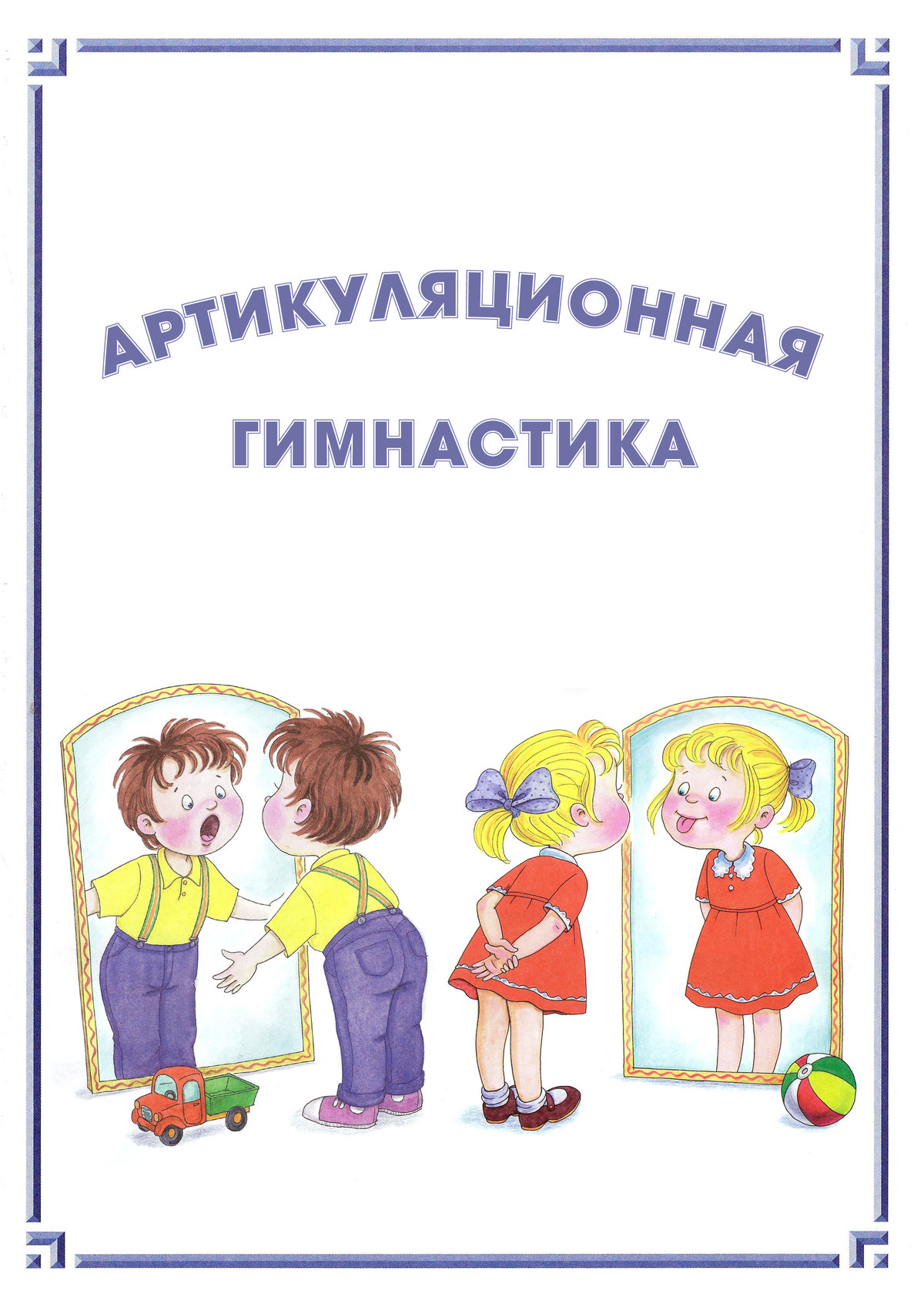 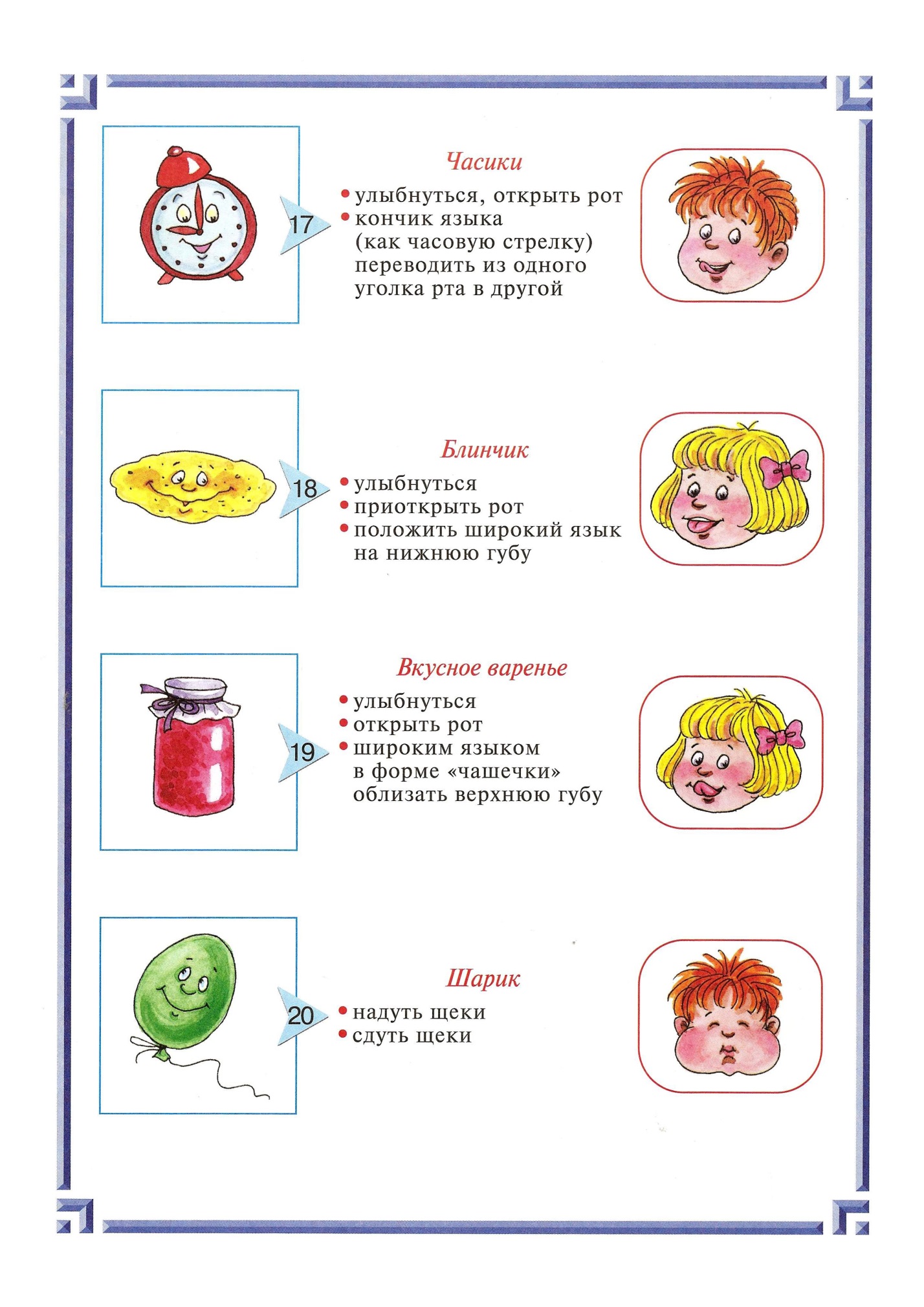 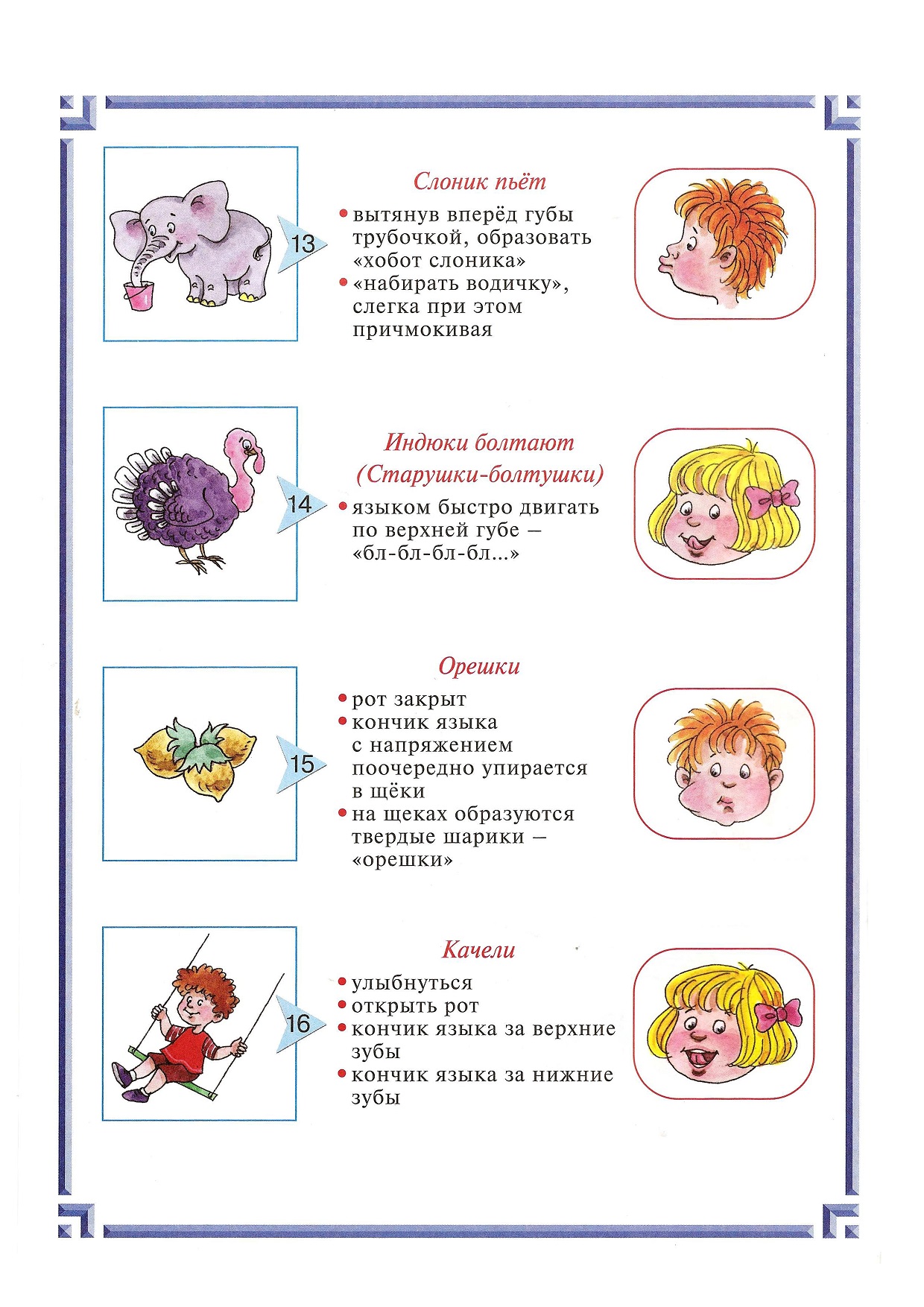 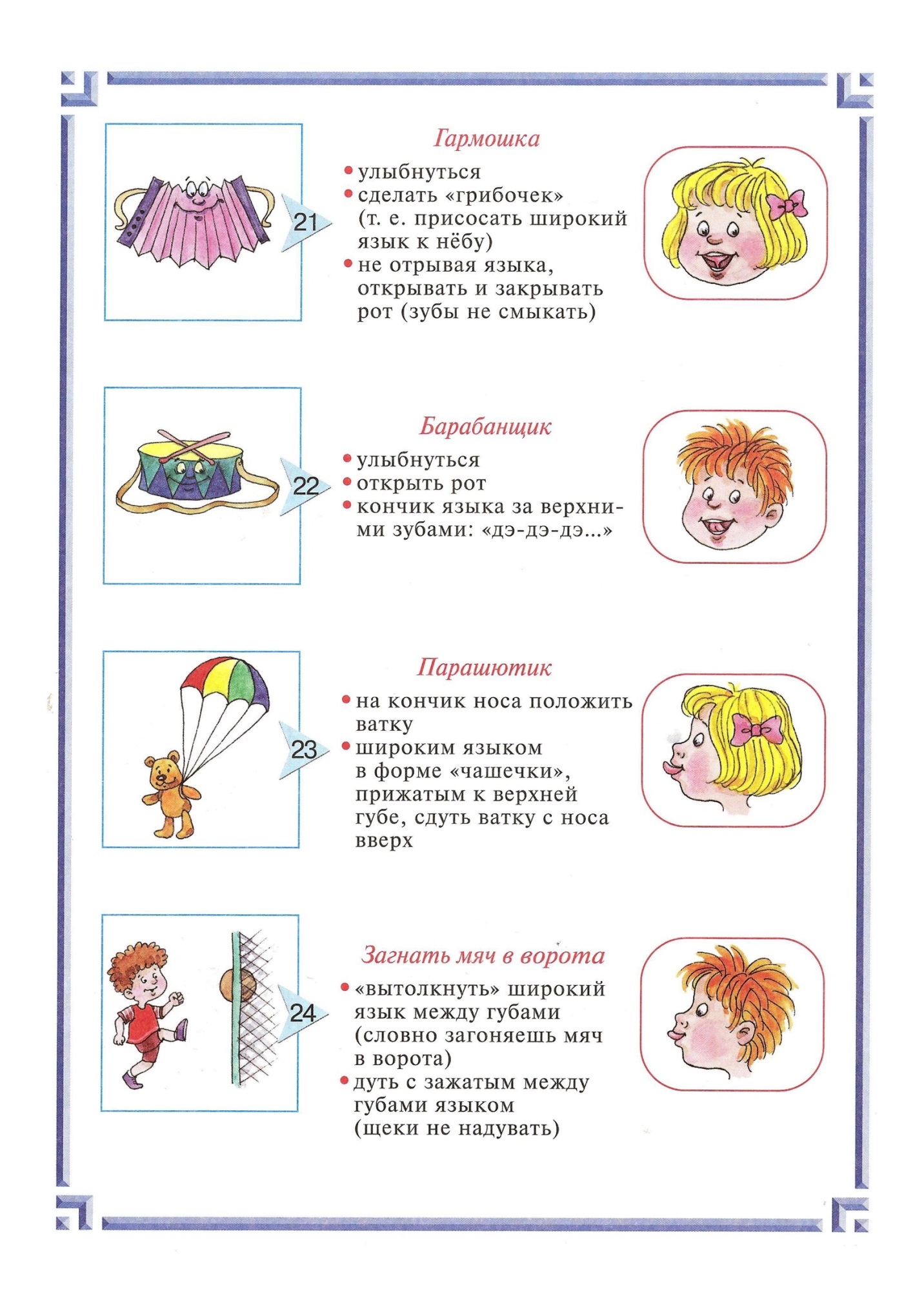 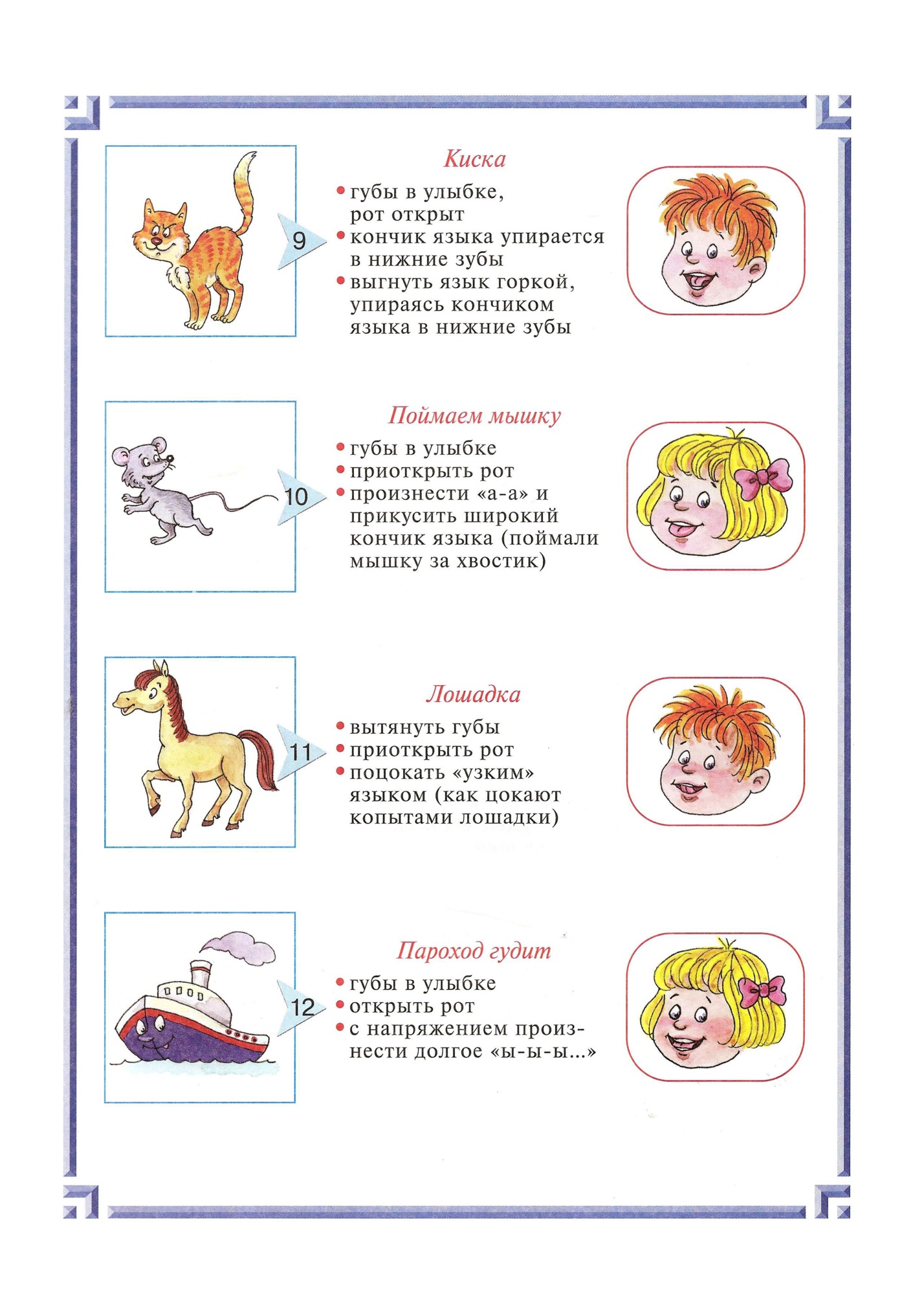 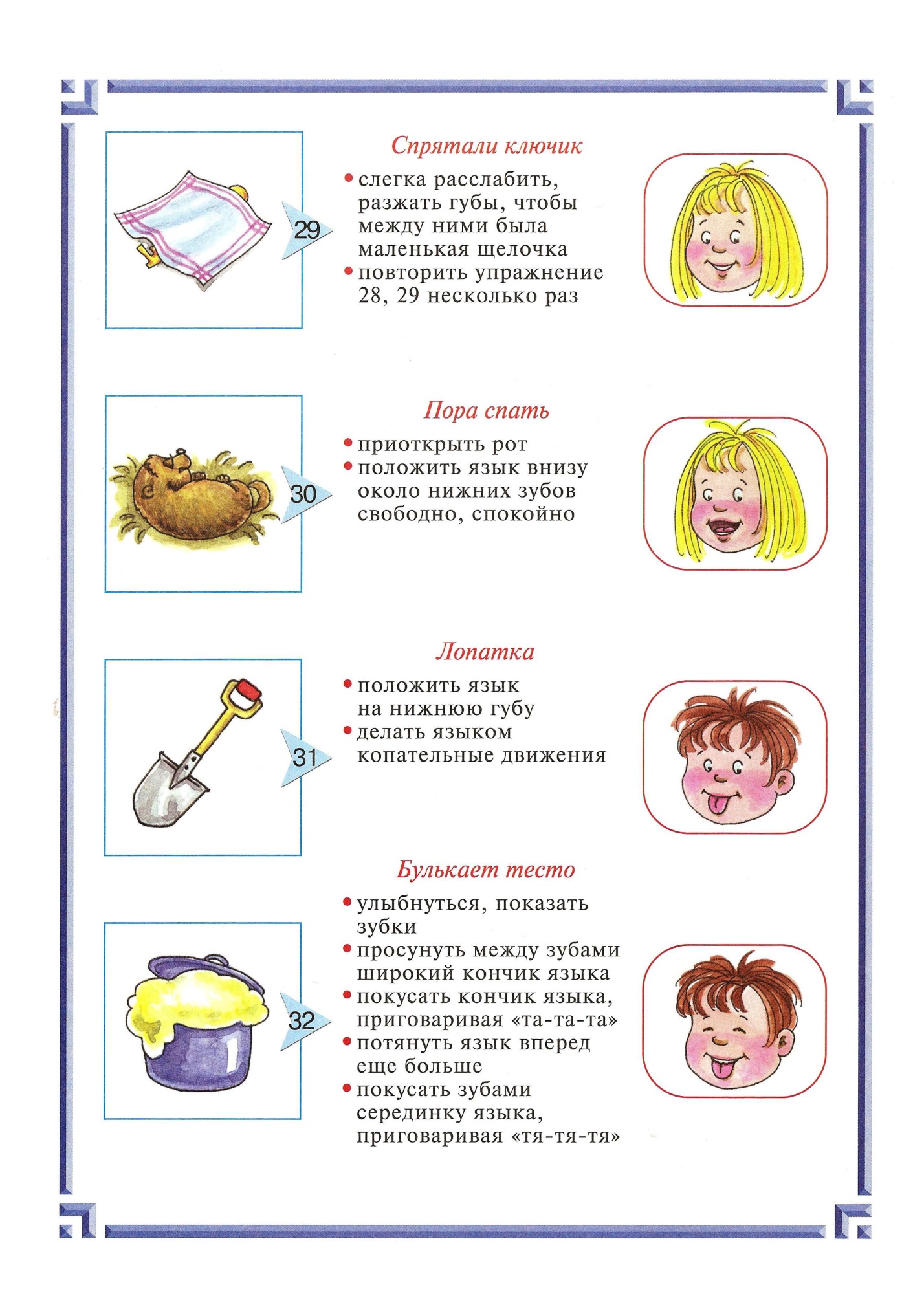 